5th OPENCroatian SummerCadet & Junior ChampionshipsRijeka,CroatiaJune 17-19.2016.FINAL ENTRY FORMFEDERATION (club):Tel:                                                        Fax:                                  E-mail:Date:                                                                    Stamp:                                                                            Signatureof President or Secretaryof Federation:		PleasesubmitthisformbyMay20'st 2016.andsendto:ksv.primorje2010@gmail.com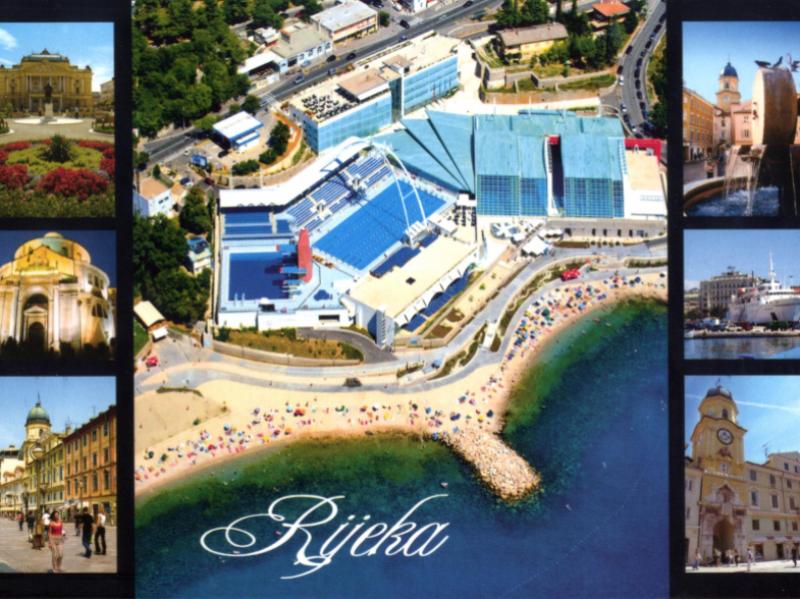 No:NameM/F1m,3m,Platform,SyncroYearof birth123456789101112131415161718192021222324252627282930